ALABAMA SPOT REMINDERPREFACEThis booklet is designed to make easier your job as an officer of your P.E.O. local chapter.  A calendar is included to help you plan your year, and helpful tips for officers are included. The forms contained herein can be found on the Alabama and/or International website.This SPOT Reminder summarizes only the highlights of most of the officer duties and is not meant to be all-inclusive. For more detailed information pertaining to each of the offices, consult your INSTRUCTIONS TO OFFICERS OF LOCAL CHAPTERS (IOLC).Be sure to print out new instructions each year for the president’s box and make copies for each officer.Enjoy using this SPOT Reminder.CONTENTSPreface	1President	3Instructions For President	3Chapter Meeting Guide	4Additional Information	7Suggested Committee Responsibilities	10Forms	14		Yearbook Check Sheet	15		In Case Of An Accident	22		Claims Reporting Statement	22	President’s Calendar	23March	23April/May	24May	25June	25June/July/August/September	25October	26November	26December	26January	26February	27Treasurer	28Instructions For Treasurer	28Treasurer Calendar	28Every Month	28March	29April-December	29January	30February	30Instructions For Corresponding Secretary	31Recording Secretary	34Instructions For Recording Secretary	34               Balloting											           36PRESIDENT
INSTRUCTIONS FOR PRESIDENTThis SPOT Reminder should be your close companion. It references the duties of both the outgoing president and the incoming president. Try to follow the calendar as closely as possible so that you can accomplish your duties in a timely, effective manner.Let other officers see the President's Book. This is a good way to make it seem familiar so that when one is asked to consider being nominated for president, she will feel  knowledgeable about what is involved. The president’s book contains no secrets! In fact, consider explaining or sharing the president’s book as one of your programs.Request an officer find her own pro tem or substitute if she must be absent. The pro tem should be supplied with the forms she will need, and all reports should be completed for her if possible. The officer should report the name of the pro tem to the president. Consider having “buddy” or assistant officers who serve as pro tem officers.The president should never be surprised. Ask that all members inform you before the meeting begins of any special business they intend to introduce, such as the presentation of a name for membership, a committee report, or an item of new business that may require chapter discussion. Members should wait to be recognized by the president and should address the chair as "Madame President.” Sisters should speak to the president, not to each other. Speaking out of order, or not rising when recognized, wastes valuable time. Encourage all philanthropy and committee chairs to report at each meeting.THE P.E.O. RECORD is an excellent source of information. The Alabama State President’s newsletter, which conveys pertinent information from the state board, is sent  electronically and posted on the website. Chapter presidents receive the monthly newsletter and should read the indicated portions at the following chapter meeting as well as forward the newsletter to all chapter members via email.  They should also communicate to members that the letter is posted on the Alabama website. The president is to keep the newsletters in the president’s box for one year. CHAPTER MEETING GUIDE In order to conduct an effective, efficient meeting, you should refer to the procedure in the president's book. Place sticky notes in the book to remind you of particular items or procedures. Do not write on the pages of the president’s book or use paper clips.POINTERS ON THE BUSINESS MEETING:Please be conscientious of the flow of and time spent during the meeting. A common concern among chapters is the length of the business meetings. Try to streamline as much as possible and keep the pace moving quickly. A Twenty-Minute Meeting video is available on the International website for your review.1. Call to order	The guard may make a visual verification of membership before the meeting. 2. Opening Ode and the Objects & Aims	You may sing or recite the Opening Ode or “Blest Be the Tie That Binds,” followed by the       Objects & Aims.  3. DevotionsThe chaplain stands during the devotion. If the chapter chooses to recite the Lord’s Prayer, she should use the King James Version of the Lord's Prayer, "— in heaven---in earth---debts---debtors") provided by International in the Chaplains List of Supplies. Per the IOLC, only the scripture with reference is read; however, any version of the Bible with an Old and New Testament may be used. Any explanation of the scripture choice or devotions may be given under For the Good of the Chapter.4. Reading of MinutesMinutes of regular meetings and/or special meetings are read at this time. The president asks for corrections and/or additions. You may be seated during the reading. 5. InitiationWith the chapter’s consent, the ceremony may be “self-prompted” from the official initiation booklets. If the chapter chooses to self-prompt, then all must hold the booklet, even if one or more know their parts by heart. The presenters should practice holding the booklet and ribbons, speaking to the candidate, and making eye contact with her. When the ceremony is memorized and an elected or proxy officer is unable to be present due to an emergency, the president shall appoint a member to stand in her place. When a proxy is appointed in this manner, the prompter reads the part from the booklet.  The chapter may have an initiation team as the initiating officers for the ceremony, and members from other chapters may be invited by the president to participate as officers in the ceremony.  During the Ceremony of Initiation, all officers or team members must wear either all white attire with white shoes OR solid white top with black skirts and/or black slacks and black shoes.Each chapter has only one set of initiation booklets. If the booklets become unusable, contact the state organizer for new booklets.Parts of initiation may not be copied in any way, including via any type of recording. If two or more candidates are initiated at the same time,  the president (or the speaker of that part) should ask each question once and then wait for a response from each candidate. The Ceremony of Initiation may be conferred upon up to three candidates at one time. If more than three are to be initiated, the table does not have to be totally reset for the second initiation: it  needs only to be straightened and the ribbons refolded.   If a cloth is used on the table, it must be all white and in place at the opening of the meeting. It may be removed by the guard after the ceremony.The treasurer should have a membership card and a current copy of the Constitution to present to the initiate during Suggestions for the Good of the Chapter.  If your chapter chooses to present a gift to a new member, “Now You are a P.E.O.” or the New Member Gift is available for purchase on the International website.  These gifts are presented at Suggestions for the Good of the Chapter.A bill for the emblem(s) should be submitted when the president calls for bills to be presented.6. Report of Treasurer The treasurer should mark a member present if she arrives any time during the meeting. Her presence is not counted if she does not attend the meeting. The monthly financial report is given only at the first meeting of each month. 7. Report of Corresponding SecretaryThe monthly report of correspondence is  given only at the first meeting each month. All correspondence is read at this point in the meeting.   Transfers and reinstatements are to be read last, followed by the president’s statement of acceptance (unless there is a request for a charter list, which is always read last).  Correspondence requiring action is given to the president.  The corresponding secretary  needs to read only one piece of correspondence if multiple items with the same content are received. (Example: acknowledgement letters for contributions)8. Chapter BusinessReports of CommitteesThe President should know before the meeting if there is a report. If there is no report to be given,  she does not call on that committee chair.Courtesy or Telephone: Allow only brief reports, especially on infirmed members. Reports should not be repeated during Suggestions for the Good of the Chapter.Philanthropies: International strongly recommends that philanthropic reports be given at each business meeting. One- to two-minute reports keep the chapter informed.Program/Yearbook: Any changes in programs should be reported to the president before the meeting. If a gift is given to an outside speaker, be sure the chapter has a policy regarding how much will be given and who will purchase the gift (if appropriate) and present it. Nominating: This committee should start working early in the year. Before January, they should see who might be willing to take an office. It is a good idea to appoint your nominating committee when all other committees are appointed at the beginning of the year.Unfinished Business: This is the time to transact unfinished business from previous meeting(s).New Business:  This part of the meeting should deal with items of business contained in correspondence or the votes for Invitation to Transfer. It is permissible to have the Convention of Alabama State Chapter report here. 9. Presentation of Names for MembershipThe president must introduce this item of business at each meeting. Guests, except the organizer, should be asked to leave the room during membership business of the chapter.10. Sign Sponsoring for Membership formWhen the president says, "Are there others who will sponsor (name)?" members should immediately step forward voluntarily to sign the form. The form requires three signatures.11. Proposals for MembershipThe president reads the name(s) of the candidate(s) and announces when the balloting will take place. Then she should ask, “Would one of the members who sponsored ______ please tell us more about her?”12. BallotingThis is not a time to visit with sisters; the  meeting is still in progress. The balloting should be conducted silently and seriously.13. ElectionAs the president, you will conduct your election according to your bylaws. Remind the recording secretary to have available the appropriate instructions from the Constitution and chapter bylaws.14. InstallationInstallation takes place at the first meeting in March. If an elected officer is not present to be installed at this meeting, at the next meeting she should be appointed as the pro tem officer for that meeting and installed under item #15 in the president’s book. Appendix #13 gives the directions for this process. 15. Remarks by VisitorsAt the end of the meeting, you will  ask each guest if she wishes to make remarks. At a meeting with the organizer or her proxy, the organizer may speak at various times during the meeting, and her primary address comes under this item of business, or after the close of the meeting if the organizer prefers. If done in this manner, the president makes this announcement to be recorded in the minutes.16. Suggestions for the Good of the ChapterThe membership card, a current copy of the Constitution, or the official new member gift can be presented to each new member at this time. Short expressions of thanks from members for special situations may also be given at this time. Items of personal content (medical, prayer, requests, etc.) should not be included in the minutes.NOTE: Wait until after the close of the meeting if you have a "brag box" and require a minimum donation for a member who wants to share about a child, grandchild, etc. Keep such expressions brief. 17. Closing 	The president taps gavel - all stand with heads bowed.18. AdjournmentThe president should pause after giving the closing so that all heads may be raised for the adjournment.ADDITIONAL INFORMATIONResources. Almost everything in P.E.O. is written somewhere. When you have a question, research using the Constitution, the Proceedings from Alabama State Convention (which includes the Bylaws and Standing Rules of Alabama State Chapter), Proceedings from the Convention of International Chapter, the Instructions to Officers of Local Chapters (IOLC), the president’s book, and/or the state and International websites. If you cannot find the answer, contact your Board Buddy or the current president of Alabama State Chapter, and either one will assist you.Counsel for Membership. The president appoints a committee for counseling with an initiate. The committee may be a standing or ad hoc committee. Use the booklet “P.E.O. Counsel for Membership Booklet.” This is your best resource in handling membership from the pre-acceptance counseling to the reinstatement of inactive members. Effective pre-acceptance and post-initiation counseling for new members and transfers helps avoid non-participation. Emphasize the positive aspects and the educational activities. Be clear about responsibilities, attendance, and participation. Make sure that the sister who sponsored the candidate is on the counseling committee.Standing Rules. Ensure that you have a standing rule stating that guests may be excused during items of special business, such as balloting and sponsoring.  Cell phone use should be limited to necessary communication.Forms. All of the chapter officers’ forms are available on the International and Alabama websites. P.E.O. Memorial Service. You may use this service during a funeral of a sister who has entered Chapter Eternal or in a chapter meeting following her death. The president should announce after the first gavel that the memorial service will be given for the deceased sister. The members come forward and read the service with reverence. When the service is finished, the president gives the second tap for all to stand. This service may also be performed at a funeral. The officers can form a semi-circle at the front of the room. As each speaks, she steps forward one step. Using a microphone is beneficial. This service is available on the International website.Items Unique to the Office of President File of Presidents' Letters. Keep a file in the president’s box. They are a history of the chapter. Inactive Members.  A person becomes inactive on March l of the year when her dues are not paid, even if she stopped participating earlier in the year.  When a member chooses to go inactive, it is the president's responsibility to callon her. Talk with her about the benefits of staying active. A personal call is better, or a personal letter if she lives away. Be diplomatic. Handle with love. She remains a P.E.O. sister forever, active or inactive.   She may also retain her emblem. Be sure she understands that she may be reinstated at any time in the future bywriting a letter notifying her chapter and including the reinstatement fee. If shewishes to reinstate and transfer to a new chapter, the new chapter will vote to accept her and send an invitation to transfer.  She will respond with an acceptance letter as well as the reinstatement fee to the new chapter.. The P.E.O. Membership Department  will notify the member’s former chapter of her transfer. (Refer to the IOLC, Corresponding Secretary Section) Remember, there is no way to resign from P.E.O.Annual Reports. The president keeps a file for the annual reports of the treasurer for six years per theIOLC. As the new one is inserted, discard the oldest one. These annual reports, both from the treasurer and the corresponding secretary, are entered online.  The report of the corresponding secretary and treasurer MUST agree in every way and will be returned for correction if they do not agree. After they are both entered, the president will approve each of them. The reports are then submitted to International, and the state will be notified. The chapter should receive a copy of each report with the approval of International.Tax ID Number. The chapter tax I.D. number should be kept with the president’s supplies. This number is used only to identify the chapter. It is not a tax-exempt number. State and local chapters are all 501 (c) (4), which is exempt from income tax. We pay sales tax. When you host a state convention, you use the state chapter tax I.D. number for the state convention account (provided by International). P.E.O. Chapter Eternal Preferences. If used, a copy should be kept in the president's file. This is especially important for members whose families are not nearby and who may not be knowledgeable about P.E.O.   Annual updating is suggested. The P.E.O. Chapter Eternal Preferences form is available on the International website.Policy on Dues.  Local chapters may adopt a bylaw to have in place should a sensitive financial situation arise with any member who is no longer able to pay dues. This process may be kept confidential between the treasurer and the member or her representative.International Website. The Constitution, the Directory of Presidents, and the Counsel for Membership are only a few of the resources online.  A Constitution is included in the New Member Packet sold on the International website.  State Website. Much of the information regarding the state is available online. Convention proceedings and the SPOT Reminder can be found there as well as year-end reporting forms for all philanthropies. Chapters may also submit chapter news and may advertise products for sale on this site. There are links to many fundraising activities and programs.SUGGESTED COMMITTEE RESPONSIBILITIESIf the committee chair is unable to be present, she should ask a committee member to give a report. Below is a list of the most common committees and their duties. Remember that your chapter should have only the committees that benefit your chapter.Budget & Auditing:  Prepares the annual budget (suggested, not required) and distributes typed copies to each member, according to instructions. It is also responsible for auditing the chapter books. The chapter fiscal year is March 1 to February 28/29. The books are audited after the last day in February and before the first meeting in March, if feasible. It is not necessary for the chapter treasurer to receive her release from the state treasurer for the audit committee to perform the audit.Bylaws:  Serves as a resource for chapter bylaws, standing rules, and current policies. It also proposes changes when necessary.Counseling:  Provides pre-acceptance counseling to prospective members and post-initiation counseling for new members. The president is included in the counseling committee, and the member who vouched for the candidate is encouraged to be part of the counseling team.Courtesy:  Sends appropriate cards, flowers, and gifts to members. It also notifies members of other members’ illnesses, emergencies, etc., organizes food to be sent to members when appropriate, sends appropriate cards to nonresident members, students attending Cottey, and scholarship/loan recipients.Cottey College:  Gives reports of Cottey news and activities. The committee should also make sure prospective students are given Alabama Cottey Scholarship Fund information.  This committee should refer interested students to the State Cottey Committee.Historian:   This sister takes pictures of annual officers, speakers, and chapter activities that might be of historical interest and sends relevant clippings and pictures to the Alabama State Historian,  Alabama Facebook page, and/or the Alabama technology committee at   altechpeo@gmail.com.Membership:  Focuses on the overall health of the chapter, sets goals for each year, and devises ways to involve non-participating members. There are numerous resources available in the Membership Toolbox on the International website.  This committee should watch for information from the State Membership Committee.Newsletter:   Provides a monthly newsletter with news and updates to all members by email. (Minutes cannot be shared via email, but the chapter newsletter can summarize chapter activities for members helping absent members stay in touch with chapter events and reminding all members of upcoming activities.)Nominating:   Prepares a slate of officers, convention delegates, and alternate delegates for nomination by or at the first meeting in March. They should begin work early. A nominating committee may be appointed at the same time other committees are appointed so that the committee may talk with members in the fall to determine interest.Philanthropies:   At chapter meetings, a representative from each of the philanthropies should make reports about each of our P.E.O. philanthropies. The reports should be kept to one or two minutes at every meeting to maintain interest. Usually, a chapter names a separate committee for each philanthropy. The P.E.O. Record is a great source for short reports on each project that we support.   Parliamentarian:  This sister serves as an authority regarding parliamentary procedure.Program:  Plans chapter programs. They should call the person who is to give the program in ample time before the date of the program, ascertain any special requirements of the speaker, and introduce and thank the program speaker at the meeting. In accordance with the chapter bylaws, they should purchase a small gift for an outside speaker when appropriate or announce a donation to a P.E.O. philanthropic when appropriate. They will submit bills to the treasurer. Finally, this committee may arrange meeting places and hostesses and report upcoming assignments during meetings.Reciprocity:  Plans with other chapters the reciprocity activities and contacts unaffiliates to include them in the activities. P.E.O. RECORD Reader:  Points out articles of interest for sisters to read. Social:  Plans and carries out chapter social functions. These sisters should make any necessary arrangements for the organizer's visit, including her lodging, meals, and the meal for the meeting with the local chapter officers.Technology:  Distributes chapter newsletter and serves as the contact between the chapter president and state officers if the chapter president does not have email. This committee should also be aware of the information available on the state and International websites and assists other committees with technology needs.Telephone:  Contacts chapter members regarding meeting dates and locations. Other contacts may be made as deemed necessary by the chapter regarding specific activities or any other information deemed necessary by the president.Ways and Means:  Presents possibilities for fundraising projects and sees that plans are carried out.  If chapter meetings are involved, arrange dates before the yearbook is published.Yearbook:  Follows the yearbook checklist provided in the Spot Reminder and on the Alabama website. May arrange meeting places and hostesses. These sisters plan and have the yearbook printed and distribute the yearbook to chapter members. Yearbooks may be submitted to the State chapter in one of two ways:Send electronically to each member on the state board and print and send one copy to the Alabama State Chapter Secretary for display at state convention.Send a total of 6 printed copies: one to each board member with two copies to the Alabama State Chapter Secretary, one to be displayed at state convention  Alabama State ConventionSuggested Delegate Report OutlineUse the following topics and resources to develop your convention report. ★ The Convention Program 
★ Workshops and POI, and handouts, if applicable★ Results of voting on proposed amendments, where applicable 
★ Project Presentations/Speakers 
★ Other Displays/Special Awards 
Utilize information from convention: ★ Attendance numbers – Delegates and Visitors★ Election of State Board ★ Remarks by Representative of International Chapter★ Appointments to state committees Share pertinent information from your attendance at★ Workshops★ Period of Instruction ★ Project Reports, Project Speakers and Project DisplaysCottey College; ELF, PCE, PSA, IPS, STARAlabama Cottey College Scholarship and Recruitment (ACCSRC)Alabama P.E.O. Historian displayOther convention displaysDescribe the highlights of★ Celebration of Life★ Family and Friends Banquet    ★ Closing Remarks by President★ Acceptance Speech by incoming President, her theme, and Star Challenges★ Invitation to the next Convention of Alabama State Chapter The report should be presented to the chapter at the next meeting after the convention, if possible.  Limit your report to 15 minutes and allow for questions. Include photos to provide the flavor of convention!FORMSSeveral of the forms in this section are specific to the Alabama State Chapter of P.E.O. and may also be found on the Alabama website.YEARBOOK CHECK SHEETDIRECTIONS:  Yearbooks are due June 15th. You have two options to submit them:1.  Send electronic copy to each member on the state board. Print and send one copy to the Alabama State Chapter Secretary for display at state convention.2. Send a total of 6 printed copies: one to each board member with two copies to the Alabama State Chapter Secretary. One will be displayed at state convention.Cover or Title Page:_______ P.E.O. Star Emblem 	_______ Chapter letters      	_______ Date of Chapter’s Organization_______ Date of Yearbook     	_______ City and State       	_______ AL State Theme logo (optional)Local Chapter Information:_______ Day and hour of meeting: include provisions for exceptions_______ Circularization statement (from Policies, IOLC-most recent date- see below for text.)_______ Opening Ode, Objects and Aims_______ List of Chapter officers_______ List of Members: include, address w/zip code, phone w/area code, email_______ Separate list of Nonresident Members: include address w/zip code, phone w/area code_______ Bylaws, Standing Rules and Guidelines_______ List of committees: include first and last namesMeetings and Programs to include:_______ Founders’ Day observation_______ Election of officers by or at the first meeting in March_______ Installation of officers at the first meeting in March_______ Officers’ Transition Meeting_______ The Ceremony of Initiation shall be exemplified at least once during the year and scheduled in           	the yearbook.  If a true initiation occurs before the scheduled date, the exemplification may be           	omitted from the scheduled meeting._______ Date and place of convention of Alabama State Chapter_______ Date and place of convention of International Chapter (odd years)_______ Report of delegates to convention of Alabama State Chapter_______ Report of delegates to convention of International Chapter (odd years)Alabama State Information:_______ List of state officers: include address, phone, email and philanthropy advisory assignments_______ List separately your chapter’s Board Buddy with contact information._______ Reciprocity Group Contact Person for your chapter’s Reciprocity area only*_______ State Historian*_______ Chairman of Membership Committee*_______ Chairman of state ELF, IPS, PCE, PSA, STAR Scholarship Committees*_______ Chairman of AL Cottey Scholarship & Recruitment Committee**Please include at a minimum: telephone number or email address for eachThe following statement shall be printed on the page immediately following the title page of each chapter yearbook:Circularization Statement:P.E.O. membership lists are to be used exclusively by P.E.O.s and are not to be used, even by P.E.O.s, for circularization, solicitation, or commercial purposes of any kind.         IOLC 7/2022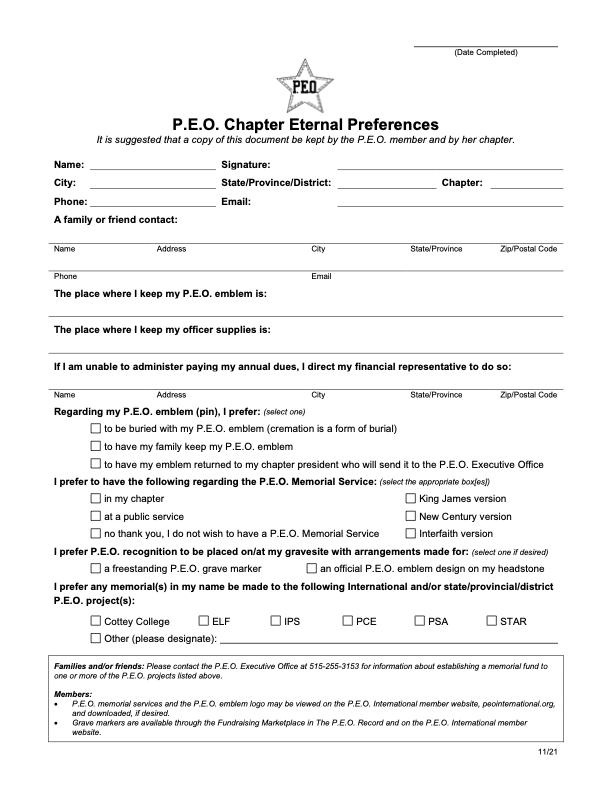 Pin Presentation Scripts (optional)Emblem Presentation to New MemberFor over one hundred and fifty years, our P.E.O. Sisterhood has been guided by a bright gleaming star.  They tell us it was Alice Coffin, one of our seven founders who chose the star for our emblem.  Women like stars.  She liked one star so well that she gave to each point a name, which represents an essential virtue of an ideal woman:		FAITH that nothing in this world can shake;		such LOVE that the world grows better each day;		such PURITY that she shall see GOD;		such JUSTICE that evil is afraid;		and such TRUTH that they who hear will believe.This combination makes a star of such brilliance that when a woman is trying so to live, its luster will never be dimmed.  You may trust her honor for she is a P.E.O.  This emblem that you, _____________________, have been waiting for has changed only in size since the days of 1869 when our seven founders adopted it, but it has gained a broader and fuller significance with the years, and has bound up in it now the human touch of a great Sisterhood.  We trust that you will always be as happy as Chapter _______ is at being the means for your receiving this pin.(This presentation originated with Chapter AP, Basking Ridge, New Jersey, and was shared at Convention of International Chapter, September 1899 and 1999. It was updated July 2023 by Alabama board with For over one hundred and fifty years used in lieu of over one hundred years.)Recognition Pin PresentationPRESIDENT:         (Name)        , we present this pin to you to celebrate      (#)            years of membership in the P.E.O. Sisterhood. In 1869 seven young women formed P.E.O. to honor their love and friendship. These same principles are still the foundation of our organization. Today we honor and thank you for your commitment to abiding friendship and those virtues symbolized by our star. Congratulations,         (Name)        , upon reaching this significant anniversary in P.E.O., your dedication is an example to all of us.Gavel Guard PresentationPRESIDENT:      (Name)       , we present this gavel guard to you to celebrate your leadership in our chapter. In 1869 seven young women formed P.E.O. to honor their love and friendship. These same principles are still the foundation of our organization. Today we honor and thank you for your commitment to abiding friendship and those virtues symbolized by our star. Congratulations,           (Name)         , upon attaining this significant achievement in our chapter. Your dedication is an example to all of us.P.E.O. GENERAL LIABILITY INSURANCEAn Explanation of the Coverage and How it Applies(from LEAD 2023)For P.E.O. Meetings or Functions Held in a Member’s Homeor at a Local Church, Community Hall or Private FacilityWhen Do I Need to Request a Certificate of Liability Insurance?A Certificate of Liability Insurance should only be requested when a venue requires P.E.O. to provide proof of liability insurance.What Does This Coverage Protect?This coverage protects P.E.O. (International Chapter, state and local chapters, members, officers and employees) from liability, i.e., bodily injury to a third party or damage to property belonging to a third party caused by negligence.What Constitutes Negligence?If, for instance, a member or guest slips and falls while attending a P.E.O. function, coverage only applies if there is negligence on the part of P.E.O., its member(s), employee, or officer, such as allowing a known hazard or unsafe condition to exist. For this reason, all incidents of injury to persons or damage to property should be reported, and a determination as to possible negligence will be made when necessary. Instructions and phone numbers for doing this are found on the Claims Reporting Statement, which is held by each state and local chapter president. In such circumstances, P.E.O., its member, employee, or officer is protected and would be defended against any resulting lawsuit.Medical Expense CoverageIn addition to the liability portion of the coverage, the policy also provides a limited amount of “Medical Expense” coverage. This coverage can be used to pay the medical expenses of the injured party, but this coverage is available only to guests or members of the public and does not apply to P.E.O. members. Assuming no negligence on the part of P.E.O. or its member, that person should look to his or her own medical insurance for reimbursement of medical expense.Events Held in Members’ HomesInjuries that occur at P.E.O. events held in a member’s home should be reported to the homeowner’s insurance company. P.E.O.’s insurance company and the homeowner’s insurance company will determine how coverage applies under the terms of their respective policies.Events Held at Establishment Selling LiquorIf an event is held in an establishment that is in the business of selling liquor, it is the responsibility of the establishment to maintain Liquor Liability insurance. It is also up to the establishment to determine whom to serve, and more importantly, whom not to serve.Under no circumstance may a P.E.O. chapter, reciprocity, or other group of chapters obtain a liquor license.Auto LiabilityMembers driving their own cars to pick up and transport participants to a meeting or event must rely on their own automobile liability insurance for their protection. For additional information regarding General Liability Insurance, refer to the International website under Resource Library / Local Chapter Officer Resources / Local Chapter Treasurer Forms IN CASE OF AN ACCIDENTCLAIMS REPORTING STATEMENTTo report any incident involving bodily injury or property damage arising out of a P.E.O. activity, including conventions, workshops, official visits, board meetings, reciprocity functions, chapter meetings and fundraisers, a state or local chapter officer should contactAlison L. Miner, J.D. at alison.miner@assuredpartners.com or Kay Dilks at kay.dilks@assuredpartners.com AssuredPartners, West Des Moines, Iowa Toll-free number 1-800-747-5652In addition to a brief narrative of the circumstances, it is important to report the name, address, and telephone number of the injured party as well as that of any witness.If you have any problem reaching the insurance agency (AssuredPartners), call the P.E.O. Executive Office (515) 255-3153, Extension 3701, for the Executive Director, Kathy Soppe.PRESIDENT’S CALENDARMARCHAt or before the first meeting in March, by the outgoing president, and before installation of new officers, the following business shall be conducted:An election of officers, delegates and alternates to state convention, delegate and alternate to International Convention (when eligible).Remind outgoing corresponding secretary and outgoing treasurer of annual reports due before March 10th. These reports must agree with one another before the outgoing chapter president signs them. Remind outgoing recording secretary to:Copy annually the local chapter bylaws and standing rules in Recording Secretary’s Record Book, recording amendments when they transpire, following instructions in front of the book.Distribute complete copies of bylaws and standing rules (if amended) to:	a. Chapter president.	b. Yearbook chairman (for inclusion in new yearbook).Only if there are changes:                    	c.   Secretary of Alabama State Chapter by March 10th.  If there are no changes, 		the secretary should inform the secretary of state chapter that no changes 		occurred.See that the new budget (prepared after books are closed) is presented by the budget committee. While this is not a requirement, it is recommended that all chapters have an annual budget.Remind outgoing philanthropy chairs to send annual reports to the appropriate state committee chair. by March 10.   Annual reports can be found on the state website at peoalabama.org under Local Chapters / Forms. Philanthropy chairs may send completed forms by email or USPS.Installation of Officers – Second term officers are included.After Installation – With incoming president presiding: 7. 	Immediately after installation of officers in March, remind the corresponding secretary to enter online the information for the Report of Election of Officers, Philanthropic Committee Chairs, Delegates to Convention and Nominees for Delegate to Convention of International Chapter (when eligible).Get personal instructions on all materials pertaining to the office from the previous president and ensure that room and meal reservations are made IMMEDIATELY for the upcoming state convention.Ensure that a joint meeting of all outgoing and incoming officers is scheduled and held within one month after installation, and all supplies and documents listed on the current List of Supplies for Officers of Local Chapters (from the International website) are passed on to new officers. At this meeting (as a minimum):Evaluate Chapter Cascading  Goals and policies. The International website has a number of tools to help you in setting meaningful, achievable and challenging goals.Review tools of the office.Discuss Counsel for Membership Booklet.Advise that the convention proceedings for both state and International are located on the websites.Exchange information about duties and responsibilities.                        Have the Treasurer  order necessary supplies.Read through the Ceremony of Initiation together.Make sure philanthropic and membership chairs send in annual reports to the state committee chairs before March 10th and distribute philanthropic folders and materials to new chapter chairs.Remind each officer or initiation team member to check out the Ceremony of Initiation for an exemplification two months before exemplification is scheduled if an initiation has not been performed during the year. This exemplification is for the new officers and gives them an opportunity to show their capabilities and be ready for the initiation of a new sister when the time arrives.Verify that the President and Vice President know the Special Work. Remember that it includes the ENTIRE section, not just the secrets. Review all materials in the president’s box with the vice president. Tell her where you will store your materials.Appoint committees by the first meeting in April. Be certain the corresponding secretary records the committee chairs by May 1 on the International website so they can receive their materials from both the state and International. Names must be entered every year even if the chair does not change.After the treasurer's book is audited, the Audit Committee gives a report at the first meeting following completion of audit. Chapter vote approves the report.The Local Chapter Supply Order Form may be downloaded from the International website (under Resource Library – Local Chapter Officers - Treasurer - Local Chapter Supply Order Form). Supplies can also be ordered online using a personal credit card and submitted for reimbursement.Make sure the appropriate chapter officers know the date and location for Chapter Workshops and make plans to attend IF Chapter Workshops have been scheduled.Read “Release from Office” (the returned copy of the Annual reports) for treasurer and corresponding secretary at the first meeting after receiving the reports, and record in the minutes.APRIL/MAYItems to take to convention of Alabama State Chapter:Personal emblem.Copy of any proposed amendments to the bylaws sent to you by the State Amendments and Recommendations Committee.MAYChapter report of Convention of State Chapter.  A called meeting for the report is necessary if there is no meeting scheduled after the convention before a summer vacation.When Part II of the Proceedings of State Convention is completed by state chapter with bylaw changes, these changes are effective immediately. Make the changes in your bylaws and recopy amended bylaws for chapter officers. Treasurer should order needed supplies for officers. Make sure all forms have a current date. The newest forms are on the International website. Request chapter’s authorization to allow payment of summer bills (for those chapters that do not meet during the summer.JUNEYou have two options to submit your yearbook:Send electronically to each member on the state board and print and send one copy to the Alabama State Chapter Secretary for display at state convention.Send a total of 6 printed copies: one to each board member with two copies to the Alabama State Chapter Secretary, one to be displayed at state convention   Reciprocity Committee should keep in contact with unaffiliates over the summer and invite them to any summer functions/social gatherings (for those chapters not meeting).Let the vice president know your summer plans (for those chapters not meeting during the summer).Remind members who are moving to change address by completing the Member Update (Formerly the Change in Membership) form on the International website. The chapter corresponding secretary may also assist in updating addresses.Remind officers to read the revised state bylaws and standing rules which will be posted on the peoalabama.org website after convention. A hard copy is optional for each officer.JUNE/JULY/AUGUST/SEPTEMBERReview committee appointments and make any necessary changes. Arrange for instruction and any needed supplies.Review tools of the office. (See March)Set Goals with philanthropy chairs.Review philanthropic materials.Recruit students.Make college, high school and community contacts.Plan fundraising.Consider joint project efforts with neighboring chapters.Consider a review of the president’s box as a possible substitute program. Chapter should see Convention Proceedings and chapter history (scrapbooks, pictures or videos) during the year.Prepare for the visit from the organizer of  the state chapter, or her proxy, when appropriate.OCTOBERThe Report of CIC (Convention of International Chapter) in odd numbered years can be found on the International website.   Share with your chapter.NOVEMBERAny changes in the Constitution or Bylaws voted upon at Convention of International Chapter (held in odd numbered years) shall become effective as soon as published in THE P.E.O. RECORD.  Change chapter bylaws as needed.Consider chapter contributions in addition to amounts budgeted for the philanthropies.Consider suggested additions or changes to the bylaws of state chapter that your chapter wishes to propose to the Amendments and Recommendations Committee by January 20.Appoint Nominating Committee, or activate current committee, depending upon which method chapter uses.Check with your members to see if anyone may be interested in serving on the Executive   Board of the Alabama State Chapter or on a state committee. A letter and other information will be sent by October 1 of each year. This letter is to be read to the chapter, and if the chapter wishes to nominate someone, then the nominee’s name and her information should be submitted to the state nominating chair/committee by January 15.  DECEMBER1. 	Treasurer notifies and may begin collecting dues from all active members. JANUARYCelebrate Founders’ Day this month either in the chapter or through reciprocity.Begin outlining the president’s letter.To ensure chapter philanthropy gifts are recorded in the proper year, have the treasurer send any gifts your chapter wants considered in this year’s convention reporting by the end of January.ELF Legacy Chapter, IPS Partners in Peace Chapter (along with the online form which should be included to the state treasurer), PSA Laureate Chapter, STAR Constellation Chapter, PCE Brighter Tomorrow Chapter, Cottey College Luminary contributions, and all project contributions must be received by the Alabama State Treasurer by January 31 in order to get them to the International Executive Office by the stated deadlines and for chapters to receive credit at the state convention in that year. Otherwise, recognition will be given the following year.
FEBRUARYIt is helpful for the outgoing president to train the incoming president before installation.No transfers may be extended or accepted in February. You may initiate.Treasurer collects dues.Activate and meet with the Finance Committee to draw up a budget for the new year, (i.e., March 1 to February 28/29). Present at the first meeting in March and vote on this at the  next meeting. A budget is recommended, not required.Read President’s letter under Item # 9, New Business, at the first or second meeting in February. Chapter votes approval. Send it to the president of the state chapter before March 1. You are encouraged to email copies to non-resident members and to resident members who are unable to attend regularly. File a copy of the letter and report in the president’s box; keep for the life of the chapter. Historian may also keep copy.Remind officers and committee chairs that annual reports are due. The treasurer’s annual report must be retained for six years. The chapter president may also receive forms and information from the president of state chapter. Ask your philanthropy chairs to download their annual forms from the Alabama website and return completed form by email or mail to the appropriate state philanthropy chair.  Arrange for auditing committee to audit treasurer’s books after closing February 28/29th. See current Auditing Committee Instruction Sheet online.Check corresponding secretary and treasurer’s annual reports of March 1. Approve online after checking for accuracy and consistency. Call for the reading of the approved annual reports by the corresponding secretary and treasurer with the first monthly reports following receipt of the approved copies. Remind the recording secretary that she is to send any changes in chapter by-laws to the Alabama Chapter state secretary, and if there are no changes, notify her that there are no changes.Reports are due to state officers no later than March 10. Corresponding secretary should not hold up annual report filing  until election of officers. Newly elected corresponding secretary and treasurer may not begin their work until the previous officers are released by the state chapter. Submit Alabama Star Challenges achieved by your chapter to the Alabama state president via email or USPS no later than March 10.  This information is included in the annual President’s letter.